Контрольная работа №3 по теме «Основные процессы жизнедеятельности растений» 6 классИнструкция для учащихсяРабота  состоит из частей А,В,С. На выполнение отводится 40 минут. Задания рекомендуется выполнять по порядку, не пропуская ни одного, даже самого легкого. Если задание не удается выполнить сразу, перейдите к следующему. Если останется время, вернитесь к пропущенным заданиям.ЧАСТЬ А.А. Тест с выбором 1 верного ответа.А1. Размножение — это: 1) способность организма реагировать на воздействия внешней среды 2) воспроизведение новых особей, способствующее увеличению численности вида  3)  состояние организма, при котором почти полностью прекращается жизнедеятельность  4) увеличение размеров тела растенияА2. Двойное оплодотворение у цветковых растений открыл: 1) Вавилов Н.И.  2) Навашин С.Г.    3) Вернадский В.И.      4) Тимирязев К.А.А3. Опыление — это: 1) процесс слияния мужской и женской половых клеток2) перенос пыльцы с тычинок на рыльце пестика  3)образование из материнской клетки двух дочерних  4) прорастание пыльцы с образованием пыльцевой трубкиА4. Рост стебля в толщину происходит за счет деления клеток: 1) камбия 2) древесины             3) луба          4) сердцевиныА5. В основе роста побега в длину лежит процесс: 1) ветвления побега2) деления клеток 3) дыхания  4) транспорта веществА6. При дыхании растение поглощает:  1) углекислый газ  2) кислород 3) азот 4) угарный газ A7. Сущность процесса дыхания заключается в: 1) образовании органических веществ из углекислого газа и воды  2) расщеплении органических веществ с освобождением энергии 3) синтезе органических веществ с освобождением энергии  4) поглощении углекислого газа и выделении кислорода А8. Садовую землянику размножают: 1) черенками 2) отводками  3) усами4)  делением куста А9. Фотосинтез в листьях растений происходит: 1) только днем  2) только ночью3) днем и ночью  4) частично днем и частично ночьюА10. Герань размножается: 1)  корневыми отпрысками   2)  луковицами  
3) черенками    4) клубнями.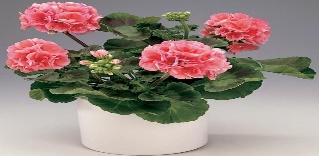 ЧАСТЬ В.В 1. Выберите  3 верных ответа из 6, выписав цифры в порядке возрастания:Размножение малины корневыми отпрысками способствует1)  увеличению численности особей2)  изменению массы стебля3) увеличению площади распространения4) сохранению признаков материнского растения5)  изменению надземной части растения6) ускорению роста в высотуОтвет: _________________В 2. Установите соответствие между функцией растения и органом, который ее выполняет Ответ:В 3. Дополните предложения одним словом:1. Обмен веществ – это фотосинтез  и _________.2.  При бесполом размножении участвует ________ родитель (и).3. Растения улавливают солнечную энергию с помощью процесса _______.4. Поглощает воду и минеральные вещества из почвы  _________.5. Женская половая клетка растения-_____.Ответ:ЧАСТЬ С.Дайте развернутый ответы на вопросы:С1. Почему окучивание способствует повышению урожайности растений?С2. Каково значение фотосинтеза? (укажите 3 признака)ФункцииA) обеспечивает процесс фотосинтезаБ) кислород в процессе газообменаВ) снабжает растение водой и минеральными веществамиГ)  укрепляет растение в почвеД) осуществляет испарение водыОрган1)  лист2)   кореньАБВГД12345